ПОСТАНОВЛЕНИЕ                                                                     КАРАРот 29 апреля 2019 г.          с.Лекарево                                N 25Об утверждении Перечня адресов объектов адресации, необходимых изменений и дополнений для внесения сведений в Федеральную информационную адресную систему по результатам инвентаризации объектов адресации, расположенных  на территории Лекаревского сельского поселения Елабужского муниципального района Республики ТатарстанВ соответствии с Федеральным законом Российской Федерации от 28 декабря 2013 года №443-ФЗ «О федеральной информационной адресной системе и о внесении изменений в Федеральный закон «Об общих принципах организации местного самоуправления в Российской Федерации», Постановлением  Правительства Российской Федерации от 19 ноября 2014 года №1221 «Об утверждении Правил присвоения, изменения и аннулирования адресов», разделом  IV Постановления Правительства Российской Федерации от 22 мая 2015 года №492 «О составе сведений об адресах, размещаемых в государственном адресном реестре, порядке межведомственного информационного взаимодействия при ведении государственного адресного реестра, о внесении изменений и признании утратившими силу некоторых актов Правительства Российской Федерации, Приказом Министерства Финансов Российской Федерации от 05 ноября 2015 года №171н «Об утверждении Перечня элементов планировочной структуры, элементов улично-дорожной сети, элементов объектов адресации, типов зданий (сооружений), помещений, используемых в качестве реквизитов адреса, и Правил сокращенного наименования адресообразующих элементов», в целях актуализации Государственного адресного реестра Исполнительный комитет  Лекаревского сельского поселения  Елабужского муниципального района Республики ТатарстанПОСТАНОВЛЯЕТ :Утвердить Перечень адресов объектов адресации, необходимых изменений и дополнений для внесения сведений в Федеральную информационную адресную систему по результатам инвентаризации объектов адресации, расположенных на территории Лекаревского сельского поселения Елабужского муниципального района Республики Татарстан (приложение №1).Добавить адреса объектов адресации и внести необходимые изменения и дополнения в Федеральную информационную адресную систему согласно приложению №1.Контроль за исполнением настоящего постановления оставляю за собой.Руководитель                                                                                   Л.И.ЗариповаПриложение №1 к Постановлению Исполнительного комитета Лекаревского сельского поселения Елабужского муниципального района Республики Татарстан от 29 апреля  2019 г № 25  ИСПОЛНИТЕЛЬНЫЙ КОМИТЕТ ЛЕКАРЕВСКОГО СЕЛЬСКОГО ПОСЕЛЕНИЯ ЕЛАБУЖСКОГО МУНИЦИПАЛЬНОГО РАЙОНАРЕСПУБЛИКИ ТАТАРСТАН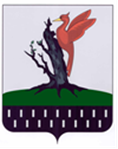 ТАТАРСТАН  РЕСПУБЛИКАСЫ АЛАБУГА  МУНИЦИПАЛЬ РАЙОНЫ ЛЕКАРЕВО АВЫЛ ЖИРЛЕГЕБАШКАРМА            КОМИТЕТЫ№ п/пВид объекта адресацииАдрес объекта адресацииКадастровый номер объекта адресации1Земельный участокРоссийская Федерация, Республика Татарстан, Елабужский  муниципальный район, Лекаревское  сельское поселение, 040801 квартал, з/у 2816:18:040801:282Земельный участокРоссийская Федерация, Республика Татарстан, Елабужский  муниципальный район, Лекаревское  сельское поселение, 040801 квартал, з/у 3216:18:040801:323Земельный участокРоссийская Федерация, Республика Татарстан, Елабужский  муниципальный район, Лекаревское  сельское поселение, 040801 квартал, з/у 2916:18:040801:294Земельный участокРоссийская Федерация, Республика Татарстан, Елабужский  муниципальный район, Лекаревское  сельское поселение, 040801 квартал, з/у 3116:18:040801:315Земельный участокРоссийская Федерация, Республика Татарстан, Елабужский  муниципальный район, Лекаревское  сельское поселение, 040801 квартал, з/у 3016:18:040801:306Земельный участокРоссийская Федерация, Республика Татарстан, Елабужский  муниципальный район, Лекаревское  сельское поселение, 040801 квартал, з/у 3716:18:040801:377Земельный участокРоссийская Федерация, Республика Татарстан, Елабужский  муниципальный район, Лекаревское  сельское поселение, 040801 квартал, з/у 3916:18:040801:398Земельный участокРоссийская Федерация, Республика Татарстан, Елабужский  муниципальный район, Лекаревское  сельское поселение, 040801 квартал, з/у 3616:18:040801:369Земельный участокРоссийская Федерация, Республика Татарстан, Елабужский  муниципальный район, Лекаревское  сельское поселение, 040801 квартал, з/у 3816:18:040801:3810Земельный участокРоссийская Федерация, Республика Татарстан, Елабужский  муниципальный район, Лекаревское  сельское поселение, 040801 квартал, з/у 3416:18:040801:3411Земельный участокРоссийская Федерация, Республика Татарстан, Елабужский  муниципальный район, Лекаревское  сельское поселение, 040801 квартал, з/у 3516:18:040801:35